Publicado en Cáceres el 24/04/2018 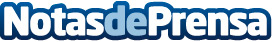 Alquiler de pisos para gente joven en Vitoria según GranManzana.esEn base a un estudio realizado en cuanto a los pisos de alquiler en la ciudad de Vitoria, se ha averiguado que hay un gran número de pisos vacíos que podrían ser alquilados fácilmente entre toda esa demanda que existe hoy en día
Datos de contacto:Gran Manzana640048843Nota de prensa publicada en: https://www.notasdeprensa.es/alquiler-de-pisos-para-gente-joven-en-vitoria_1 Categorias: Inmobiliaria Sociedad País Vasco http://www.notasdeprensa.es